Znáš přírodní látky? – 2311, BI – 1.B (7.2.2022)(7.2.22) V rámci projektu  IKAP2 – Učíme se ze života pro život - si žáci 1.B upevnili učivo zaměřené na přírodní látky. Samostatně nebo ve dvojicích vypracovali pracovní list. Nejdříve se seznámili s úvodním textem a potom odpovídali na zadané otázky. Ke konci hodiny dobrovolníci prezentovali svoji práci před ostatními spolužáky a jejich aktivita byla většinou ohodnocena kladně. Na závěr následovala otevřená diskuse k tématu.    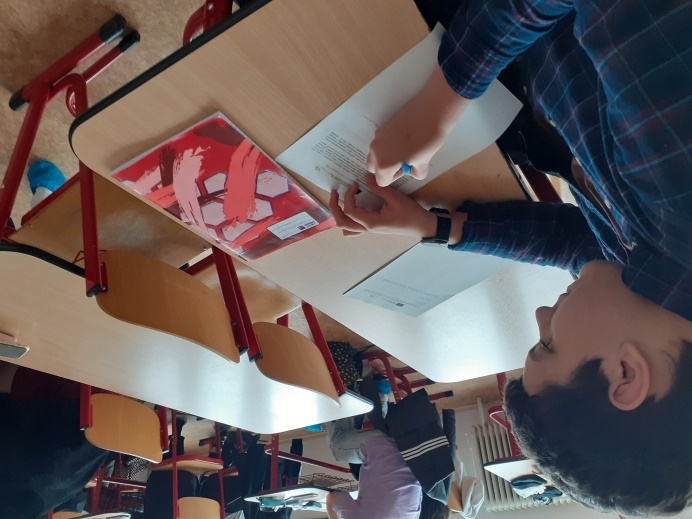 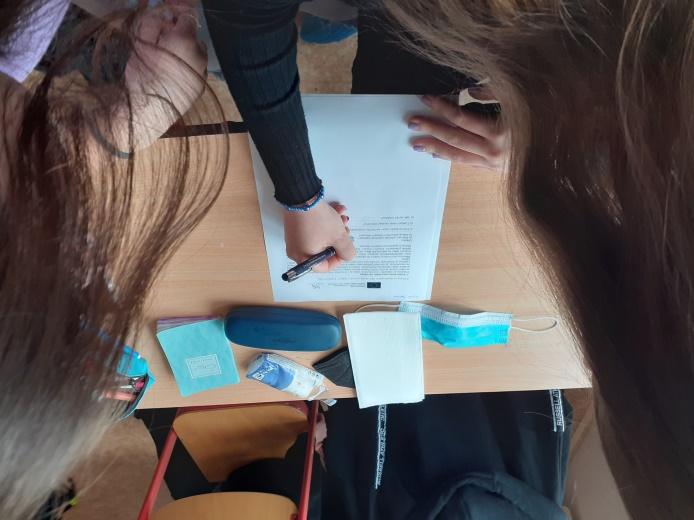 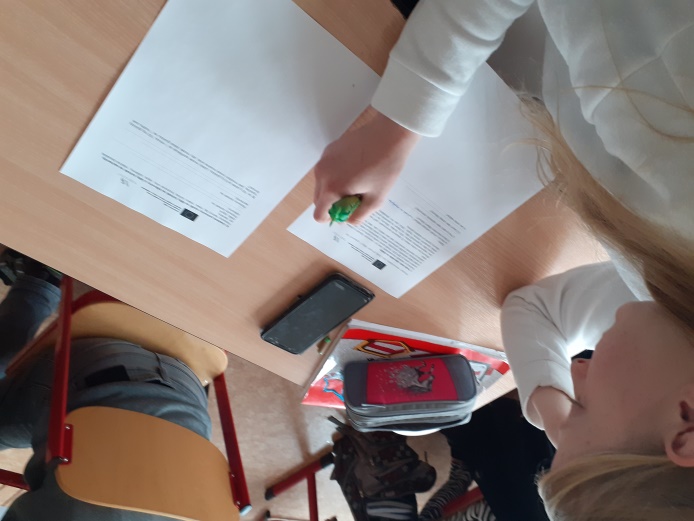 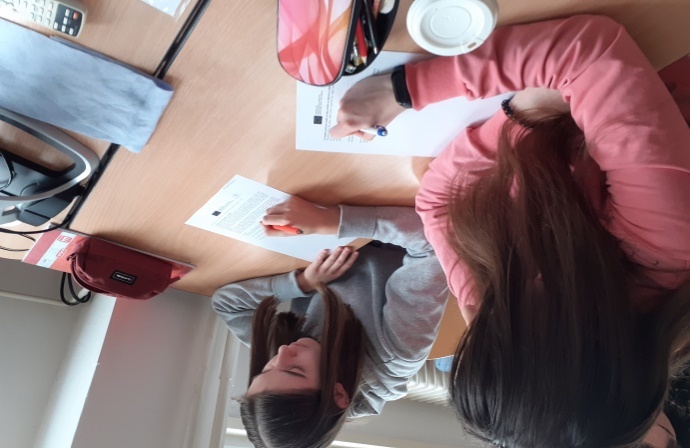 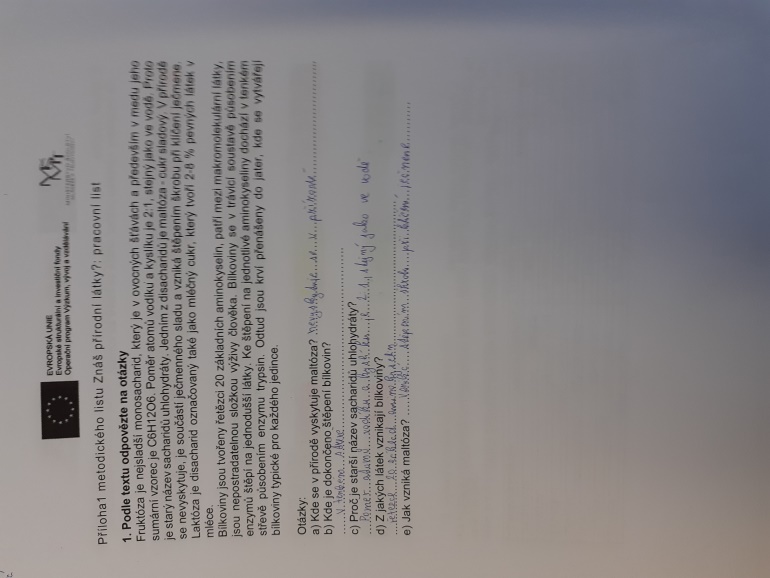 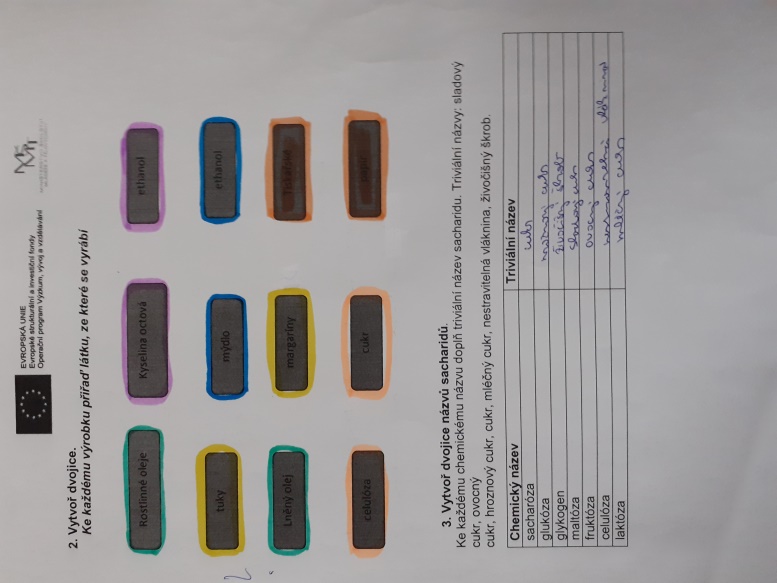 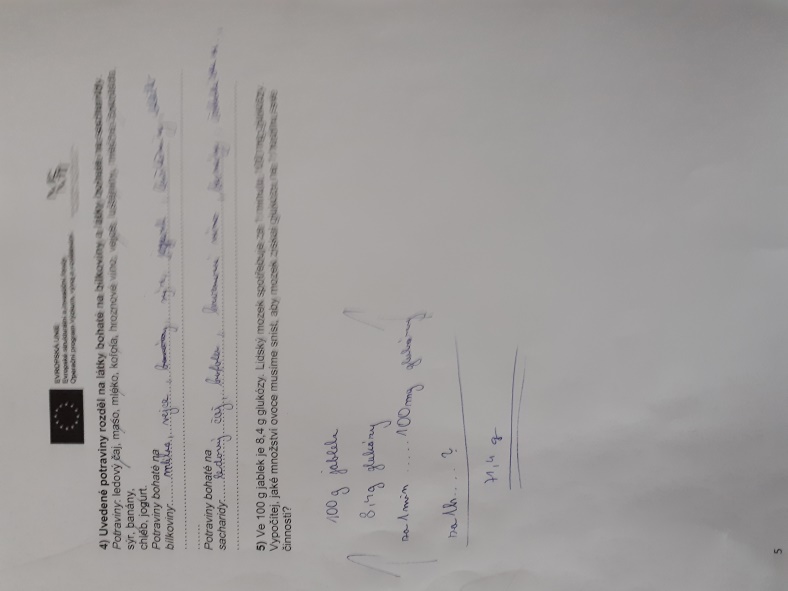 